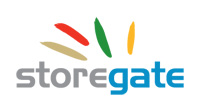 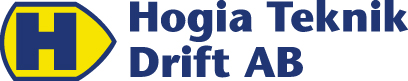 PRESSMEDDELANDE 2010-05-31Hogia Teknik Drift AB lanserar ”Hogia Online Storage” i samarbete med Storegate. Hogia Teknik Drift AB valde Storegates applikationsplattform SOSA (Storegate Online Storage Application) för Online Storage. Först ut är två erbjudande:  ”Klient paketet” för online PC och mobil backup samt ”Server paketet” för automatisk online backup av kundernas företagsservrar. – År 2012 förutspår Gartner att 20% av alla företag inte kommer att äga några IT – tillgångar säger Stefan Ivarsson, Sales Manager på Storegate AB. Därför är samarbetet med Hogia Teknik Drift AB extra viktigt i vår strävan att nå ut till företagskunderna. Samtidigt är vi väldigt stolta över att bli vald som leverantör till ett så tekniskt kunnigt företag, avslutar Stefan Ivarsson, Storegate AB.
– Vi arbetar hela tiden efter att kunna erbjuda tjänster som är till nytta för våra kunder säger Patric Broman Bolagschef på Hogia Teknik Drift AB. Hogia Teknik Drift är den tekniska expertisen inom Hogia-gruppen gällande leverans av driftslösningar för administrativa programvaror.  Genom vårt samarbete kan vi nu stärka upp vårt utbud med Storegates lösning för säker lagring online samt en version av Storegates programvara för automatisk backup under Hogias eget varumärke, avslutar Patric Broman på Hogia Teknik Drift AB.För mer information, vänligen kontakta:Stefan Ivarsson, Sales Manager, Storegate AB Tel: 0706-565 754, stefan.ivarsson@storegate.se Patric Broman, Bolagschef Hogia Teknik Drift AB Tel:  0706-478199, patric.broman@hogia.seFormulärets nederkantFöretagsfakta: Storegate AB:Storegate AB är den ledande leverantören av Internettjänster för säker lagring av digital information via Internet. Storegates tjänster erbjuds via samarbetspartners i Sverige, Finland och Norge men marknadsförs på ett flertal andra marknader via Internet. Storegates huvudkontor är placerat i Karlshamn. För mer information besök www.storegate.se .
Hogia Teknik Drift AB:Hogia Teknik Drift AB är ett kunskapsföretaget som tillhandahåller anpassade lösningar till kunder med komplexa behov av tjänster, nätverk, kommunikation och datorer. Företaget ingår i Hogia-gruppen som 2010 fyller 30 år. Hogia-gruppen omsätter 400 miljoner och har 500 anställda och huvudkontoret är beläget i Stenungsund.www.hogia.se